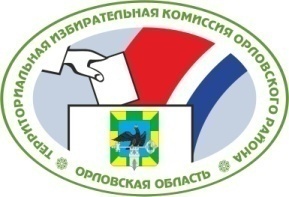 ОРЛОВСКАЯ ОБЛАСТЬТЕРРИТОРИАЛЬНАЯ ИЗБИРАТЕЛЬНАЯ КОМИССИЯОРЛОВСКОГО РАЙОНА                        РЕШЕН И Е                                                             г. ОрёлО формировании участковой избирательной комиссии избирательного участка № 576          Рассмотрев предложения по кандидатурам для назначения в состав участковой избирательной комиссии избирательного участка № 576, в соответствии со статьями 20, 22, 27, 28 Федерального закона от 12 июня 2002 года № 67-ФЗ «Об основных гарантиях избирательных прав и права на участие в референдуме граждан Российской Федерации», статьями 5, 18, 19 Закона Орловской области от 25 декабря 2012 года №  1453-ОЗ «О системе избирательных комиссий в Орловской области»,  территориальная избирательная комиссия Орловского  района РЕШИЛА:1.  Определить численный состав  участковой избирательной комиссии избирательного участка № 576 – 16 - членов с правом  решающего голоса.2.  Сформировать участковую избирательную комиссию избирательного участка № 576 со  сроком  полномочий пять лет (2018-2023 гг.), назначив в ее состав членами с правом решающего голоса:Агошкова Владимира Евгеньевича, предложенного для назначения Орловским районным отделением ОРЛОВСКОГО ОБЛАСТНОГО ОТДЕЛЕНИЯ политической партии "КОММУНИСТИЧЕСКАЯ ПАРТИЯ РОССИЙСКОЙ ФЕДЕРАЦИИ".Баранчикова Андрея Владимировича, предложенного для назначения Региональным  отделением Всероссийской политической партии «Родина» в Орловской области.Вороничеву Елену Николаевну, предложенную для назначения  Региональным отделением в Орловской области политической партии «Демократическая партия России».Гаврилову Ольгу Игоревну, предложенную для назначения Орловским региональным отделением Общероссийской общественной организации «Ассамблея народов России».Кузнецову Марину Валерьевну, предложенную для назначения Общественной организацией «Орловское областное общество потребителей».Макееву Светлану Валерьевну, предложенную для назначения  Региональным отделением в Орловской области политической партии «Союз горожан».Матвееву Ирину Михайловну, предложенную для назначения Орловским местным отделением Орловского регионального отделения Всероссийской политической партии "ЕДИНАЯ РОССИЯ".Меркулову Елену Викторовну, предложенную для назначения Орловской региональной общественной организацией «Совет солдатских матерей».Позднякова Игоря Викторовича, предложенного для назначения Орловским региональным отделением Политической партии ЛДПР - Либерально - демократическая  партия  России.Позднякову Марина Михайловну, предложенную для назначения Орловским областным отделением общественной организации «Российский творческий Союз работников культуры».Савостикову Ирину Викторовну, предложенную для назначения Орловским  региональным  отделением Общероссийской общественной организации «Российский  Красный  Крест».Федоречеву Ольгу Сергеевну, предложенную для назначения Региональным отделением Политической партии Справедливая Россия в Орловской области.Цыганкову Елену Александровну, предложенную для назначения Орловским областным отделением межрегиональной общественной организации «Ассоциация работников социальных служб».Щербакову Ольгу Николаевну,  предложенную  для назначения Орловской областной общероссийской общественной организацией  ветеранов «Российский союз ветеранов».Щербакову Юлию Сергеевну, предложенную для назначения  Территориальным союзом организаций профсоюзов «Федерация профсоюзов Орловской области».Юсичева Евгения Алексеевича, предложенного для назначения Орловской региональной общественной организацией Спортивно-патриотический клуб «ВИТЯЗЬ».          3.  Назначить председателем участковой избирательной комиссии избирательного участка № 576  Цыганкову Елену Александровну.           4.  Председателю участковой избирательной комиссии избирательного участка № 576 созвать организационное заседание участковой избирательной комиссии не позднее 7 июня 2018 года.5. Направить настоящее решение в Избирательную комиссию Орловской области и в участковую избирательную комиссию избирательного участка     № 576.6. Опубликовать настоящее решение в Орловской районной газете «Наша жизнь» и разместить его на сайте территориальной избирательной комиссии Орловского  района в информационно-телекоммуникационной сети «Интернет».       6 июня 2018 г.	     № 22/29Председательтерриториальной избирательной комиссии Орловского районаА.С. СтебаковаСекретарьтерриториальной избирательной комиссии Орловского районаИ.Б. Филонова